3.4 DIMENZOVÁNÍ DEŠŤOVÝCH ODPADNÍCH (SVISLÝCH) POTRUBÍVše o dimenzování ZDT: http://www.fce.vutbr.cz/TZB/vrana.j/Poznámka: 1. výpočet se provádí pro půdorysný průmět střechy. 2. použijte vzorec pro průtok dešťových vod.3. pro Qmax a DN odpadní potrubí používejte tabulku P4P4. HYDRAULICKÉ KAPACITY SPLAŠKOVÝCH DEŠŤOVÝCH ODPADNÍCH POTRUBÍ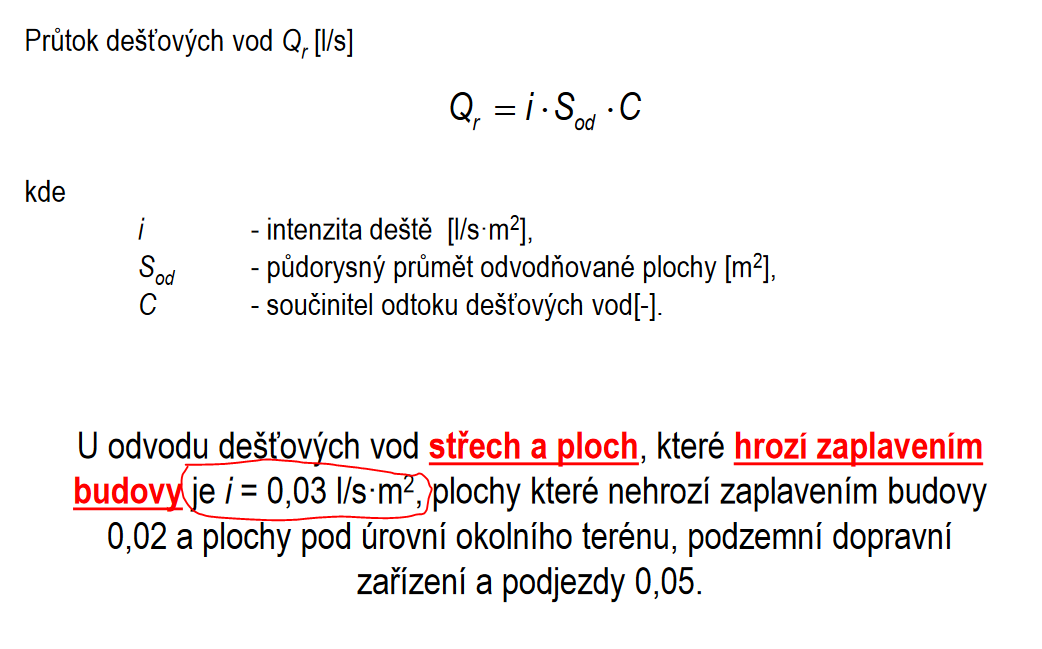 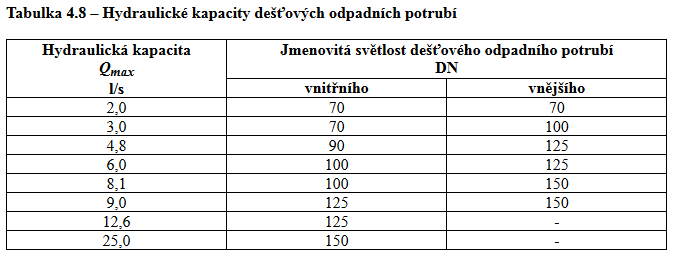 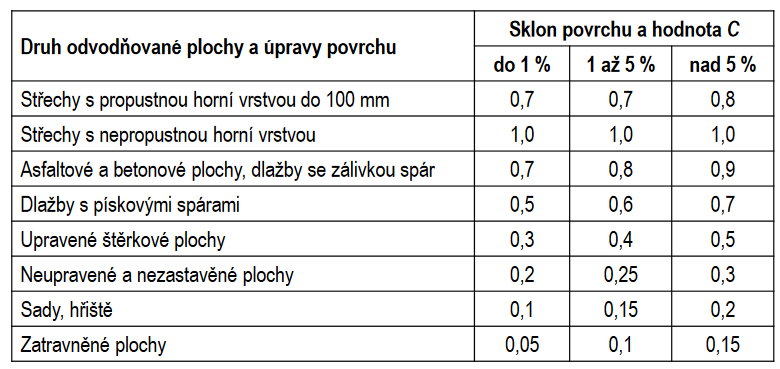 UKÁZKY VÝPOČTŮ A NÁVRHŮ DN DEŠŤOVÝCH SVISLÝCH POTRUBÍOdpad ze střechy - vnějšíPotrubí je v tomto příkladě vedeno po fasádě s plastovým lapačem střešních splavenin. Odvodňovaná plocha střechy s nepropustnou krytinou je 80 m2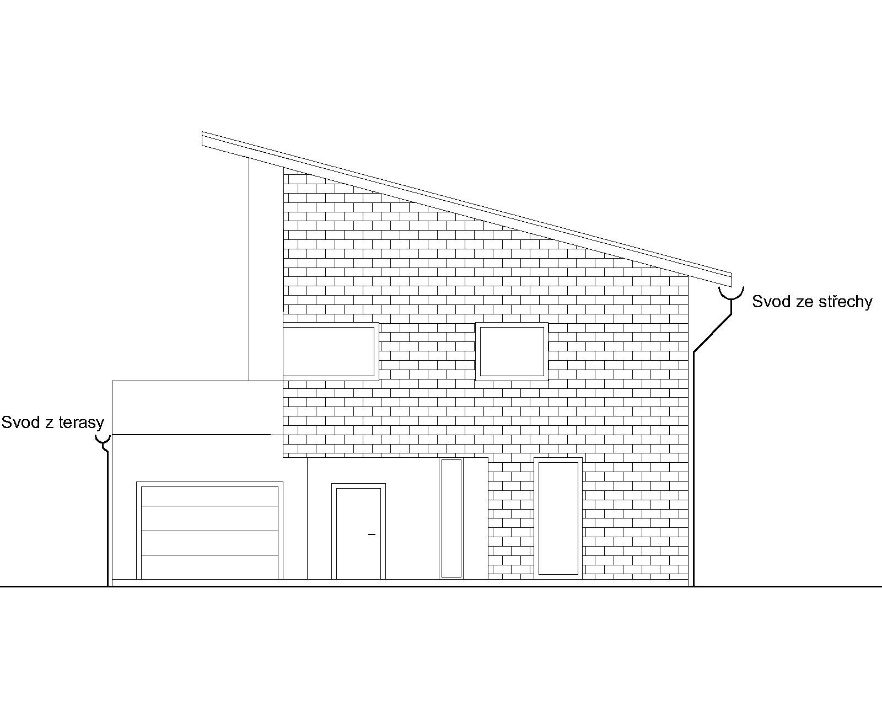   = 2,4 l/s2,4 l/s < 3 Dle tabulky P4 je navrženo DN 100Odpad z terasy - vnějšíPotrubí je vedeno po fasádě s plastovým lapačem střešních splavenin. Odvodňovaná plocha terasy s dlažbou je 36 m2. = 1,08 l/s1,08 l/s < 2 Dle tabulky P4 je navrženo DN 70S rezervou lze navrhnout DN 110